.Intro: 32 count. Bpm: 190.[1-8]. Back Toe strut Right and Left. Right Coaster. Hold.[9-16]. Toe strut Left and Right. Left lockstep Forward. Hold.[17-24]. Pivot ¼ turn Left. Cross. Hold. Hinge 2x ¼ turn Right. Cross. Hold.[25-32]. Right Forward Rumba. Hold. Left Back Rumba. Hold.[33-40]. Right Back Lockstep. Hold. Left ½ turn Shuffle. Hold.[41-48]. Pivot ½ turn Left. Step. Hold. Triple Full turn Right. Hold.[49.56]. Monterey turn ¼ turn Right X 2.[57-64]. Right side Mambo. Hold. Left side Mambo. Hold.Tag after wall : 2 ( 6. o´clok) and 5 (9. o´clok) Right back Toe strut. Left Back Toe strut.Ending:  Wall 9. Last section : Right side Mambo. Hold. Left side Mambo ¼ turn Hold.Contact: lars@godset.euHey Sweet Suzanna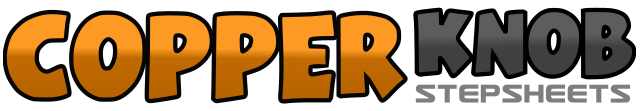 .......Count:64Wall:4Level:Improver.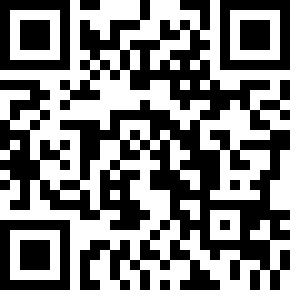 Choreographer:Lars Christensen (DK) - June 2020Lars Christensen (DK) - June 2020Lars Christensen (DK) - June 2020Lars Christensen (DK) - June 2020Lars Christensen (DK) - June 2020.Music:Joue-moi du Zydeco (Hey Sweet Suzanna) - Véronique LabbéJoue-moi du Zydeco (Hey Sweet Suzanna) - Véronique LabbéJoue-moi du Zydeco (Hey Sweet Suzanna) - Véronique LabbéJoue-moi du Zydeco (Hey Sweet Suzanna) - Véronique LabbéJoue-moi du Zydeco (Hey Sweet Suzanna) - Véronique Labbé........1-2-3-4Touch R. toe a little back. (1) Lower R. heel. (2) Touch L. toe back. (3) Lower L. heel. (4)5-6-7-8Step back on R.(5) Step L. next to R.(6) Step forward on R.(7) Hold.(8)1-2-3-4Touch L. toe fwd. (1) Lower L. heel. (2) Touch R. toe fwd. (3) Lower R. heel. (4)5-6-7-8Step fwd. on L. (5) Lock R. behind L. (6) Step fwd. on L. (7) Hold. (8)1-2-3-4Step fwd. on R. (1) Turn ¼ turn left on L. (2) Cross R. in front of L. (3) Hold. (4)5-6-7-8Turn ¼ turn right stepping back on L. (5) Turn ¼ turn on R. (6) Cross L. in front of R. (7) Hold. (8)1-2-3-4Step R. to right side. (1) Step L. next to R. (2) Step fwd. on R. (3) Hold. (4)5-6-7-8Step L. to left side. (5) Step R. next to L. (6) Step back on L. (7) Hold. (8)1-2-3-4Step back on R. (1) Lock L. in front of R. (2) Step back on R. (3) Hold. (4)5-6-7-8Turn ¼ turn left stepping back on L. (5) Step R. next to L. (6) Turn ¼ turn on L. (7) Hold. (8)1-2-3-4Step fwd. on R. (1) Turn ½ turn left on L. (2) Step fwd. on R. (3) Hold. (4)5-6-7-8Turn ¼ turn right on L. (5) Turn ½ turn right on R. (6) Turn ¼ turn right on L. (7) Hold. (8)1-2-3-4Point R. toe to right. (1) Step R. next to L. turning ¼ turn right. (2) Point L. toe left. (3) Step L. next to R. (4)5-6-7-8Point R. toe to right. (5) Step R. next to L. turning ¼ turn right. (6) Point L. toe left. (7) Step L. next to R. (8)1-2-3-4Rock R. to right side. (1) Recover weight on L. (2) Step R. next to L. (3) Hold. (4)5-6-7-8Rock L. to left side. (5) Recover weight on R. (6) Step L. next to R. (7) Hold. (8)1-2-3-4Touch R. toe a little back. (1) Lower R. heel. (2) Touch L. toe a little back. (3) Lower L. heel. (4)1-2-3-4Rock R. to right side. (1) Recover weight on L. (2) Step R. next to L. (3) Hold. (4)5-6-7-8Rock L to left side. (5) Recover weight on R. turning ¼ turn right. (6) Step L. next to R. (7) Hold. (8)